	10		20	25	30	40	50	Number of Blows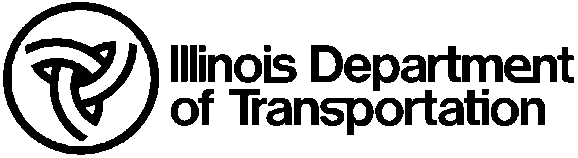 	Limit Test Data and PI	Limit Test Data and PI	Limit Test Data and PI	Limit Test Data and PI	Limit Test Data and PI	Limit Test Data and PI	Limit Test Data and PI	Limit Test Data and PI	Limit Test Data and PI	Limit Test Data and PI	Limit Test Data and PILab No.CountyCountyDateDateLiquid LimitLiquid LimitLiquid LimitLiquid Limit	Method	Method	Method A	 B A	 B A	 B A	 BPan No.Pan No.TareTareWet Weight + TWet Weight + TDry Weight + TDry Weight + TLL	     Number of BlowsNumber of BlowsMoisture %Moisture %Plastic LimitPlastic LimitPlastic LimitPlastic LimitPlastic LimitPL	     Pan No.Pan No.TareTareWet Weight + TWet Weight + TPI	     Dry Weight + TDry Weight + TMoisture %Moisture %